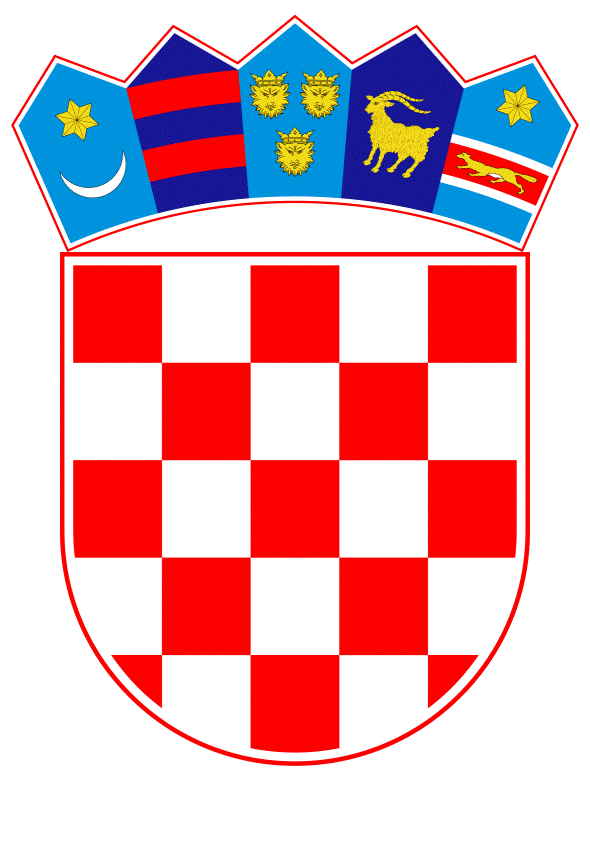 VLADA REPUBLIKE HRVATSKE Zagreb, 21. srpnja 2022.    ______________________________________________________________________________________________________________________________________________________________________________________________________________________________PrijedlogNa temelju članka 8. i članka 31. stavka 2. Zakona o Vladi Republike Hrvatske („Narodne novine“, br. 150/11., 119/14., 93/16., 116/18. i 80/22.), a u vezi sa člankom 8. podstavkom 5. Zakona o razvojnoj suradnji i humanitarnoj pomoći inozemstvu („Narodne novine“, broj 146/08.), Vlada Republike Hrvatske je na sjednici održanoj __________ 2022. donijelaO D L U K Uo dodjeli financijske potpore Bosni i Hercegoviniradi ublažavanja posljedica potresaI.Prihvaća se prijedlog Središnjeg državnog ureda za Hrvate izvan Republike Hrvatske dostavljen Vladi Republike Hrvatske dopisom, KLASA: 015-01/22-01/33, URBROJ: 537-02/1-22-03, od 20. srpnja 2022. o dodjeli financijske potpore za pomoć u obnovi i saniranju u potresu oštećenih objekata na području grada Čapljine u iznosu od 1.000.000,00 kuna. Prihvaća se prijedlog Ministarstva vanjskih i europskih poslova dostavljen Vladi Republike Hrvatske dopisom, KLASA: 018-04/22-24/11, URBROJ: 521-VIII-03-01-22-2, od 15. srpnja 2022. o upućivanju humanitarne pomoći Bosni i Hercegovini radi ublažavanja posljedica potresa kod Stoca, doprinosom u iznosu od 1.000.000,00 kuna. Središnji državni ured za Hrvate izvan Republike Hrvatske doznačit će sredstva iz stavka 1. ove točke jednokratno gradu Čapljini za saniranje i rekonstrukciju obrazovnih institucija na području grada Čapljine: Osnovne škole Vladimira Pavlovića u Čapljini, Osnovne škole „Lipanjske zore“ Višići, Osnovne škole Čapljina i Srednje škole Čapljina.  Ministarstvo vanjskih i europskih poslova će humanitarnu pomoć iz stavka 2. ove točke provesti uplatom doprinosa Župnom uredu Grada Stoca.II.Središnji državni ured za Hrvate izvan Republike Hrvatske i Ministarstvo vanjskih i europskih poslova potpisat će pojedinačne ugovore s korisnicima iz točke I. ove Odluke kojima će se regulirati međusobna prava i obveze.III.Središnji državni ured za Hrvate izvan Republike Hrvatske i Ministarstvo vanjskih i europskih poslova obvezni su pratiti utrošak sredstava koja će se doznačiti korisnicima iz točke I. ove Odluke. IV.Financijska sredstva za provedbu ove Odluke osigurat će se preraspodjelom Državnog proračuna Republike Hrvatske za 2022. godinu i projekcijama za 2023. i 2024. godinu u okviru Razdjela 032 - Središnji državni ured za Hrvate izvan Republike Hrvatske i Razdjela 048 - Ministarstvo vanjskih i europskih poslova.V.Ova Odluka stupa na snagu danom donošenja.KLASA:URBROJ:Zagreb,       PREDSJEDNIKmr. sc. Andrej PlenkovićO B R A Z L O Ž E N J EDana 22. travnja 2022. godine s epicentrom u mjestu Strupići kod Stoca u Bosni Hercegovini, prema podacima Hrvatske seizmološke službe dogodio se potres magnitude 6,1 prema Richteru. Riječ je o najjačem potresu u Bosni i Hercegovini od razornog potresa koji je pogodio Banju Luku 1969. godine. Potres se osjetio u susjednim državama te Italiji, Kosovu, Sjevernoj Makedoniji i Sloveniji. Materijalna šteta je značajna, oštećeno je više stotina javnih, gospodarskih, kulturnih, vjerskih, stambenih i drugih objekata te prometna infrastruktura. Od posljedica snažnog potresa odronom stijene na obiteljsku kuću, u Stocu je smrtno stradala jedna osoba, a brojne osobe su ozlijeđene. Za Grad Stolac 24. travnja 2022. proglašen je Danom žalosti, a 25. travnja 2022. proglašeno je stanje prirodne nepogode. Humanitarnu i drugu pomoć pruža međunarodna zajednica, te javne i privatne institucije. Radi geografske lokacije Grada Stoca i konfiguracije terena, poseban izazov predstavlja sanacija stijena, kamena i podzida radi sprječavanja daljnjih odrona na objekte. Nadalje, u navedenom potresu znatno je stradao i grad Čapljina, a najveća stradanja nastala su na obrazovnim ustanovama: Osnovna škola Vladimira Pavlovića u Čapljini, Osnovna škola „Lipanjske zore“ Višići, Osnovna škola Čapljina i Srednja škola Čapljina. Gradska Komisija za procjenu štete od potresa utvrdila je kako je oštećeno preko 400 obiteljskih kuća; 36 stambenih zgrada, četiri centralne škole i pet područnih škola, te  četiri vjerska objekta. Na objektima su evidentirana oštećenja nosivih dijelova konstrukcije, kao i na nekonstruktivnim dijelovima. Na određenim objektima stupanj štete je značajan, te je utvrđeno kako isti trenutno nisu sigurni za korištenje i boravak.Sukladno ustavnoj i zakonskoj obvezi, Republika Hrvatska skrbi o Hrvatima izvan Republike Hrvatske, a posebni interes Republike Hrvatske jest skrb o Hrvatima u Bosni i Hercegovini kao jednakopravnom, suverenom i konstitutivnom narodu. Također, Republika Hrvatska u okviru svog vanjskopolitičkog djelovanja, a napose razvojno-humanitarnog, posebnu pozornost posvećuje Bosni i Hercegovini i u vidu kontinuirane potpore sukladno svojim mogućnostima, iskazanim potrebama lokalnih institucija i stanovništva za humanitarnom pomoći u svrhu ublažavanja posljedica prirodnih katastrofa. Pri tome se posebna pozornost posvećuje zaštiti i pomoći najranjivijih skupina stanovništva, te saniranju kritičnih objekata javne namjene.  Kako je u pitanju sigurnost djece i mladih, prioritet Gradske vlasti u Čapljini je sanacija navedenih škola za što su potrebna sredstva u iznosu od 1.000.000,00 kuna. Središnji državni ured za Hrvate izvan Republike Hrvatske stoga predlaže da se za pomoć u obnovi i saniranju u potresu oštećenih objekata na području grada Čapljine dodijele sredstva u iznosu od 1.000.000,00 kuna. Ministarstvo vanjskih i europskih poslova predlaže upućivanje humanitarne pomoći radi ublažavanja posljedica potresa kod Stoca, doprinosom u iznosu od 1.000.000,00 kuna. Središnji državni ured za Hrvate izvan Republike Hrvatske i Ministarstvo vanjskih i europskih poslova potpisat će s pojedinačne ugovore s korisnicima iz točke I. ove Odluke kojima će se regulirati međusobna prava i obveze.Središnji državni ured za Hrvate izvan Republike Hrvatske i Ministarstvo vanjskih i europskih poslova obvezni su pratiti utrošak sredstava koja će se doznačiti korisnicima iz točke I. ove Odluke. Financijska sredstva za provedbu ove Odluke osigurat će se preraspodjelom Državnog proračuna Republike Hrvatske za 2022. godinu i projekcijama za 2023. i 2024. godinu u okviru Razdjela 032 - Središnji državni ured za Hrvate izvan Republike Hrvatske i Razdjela 048  - Ministarstvo vanjskih i europskih poslova. Slijedom navedenog Središnji državni ured za Hrvate izvan Republike Hrvatske i Ministarstvo vanjskih i europskih poslova predlažu Vladi Republike Hrvatske donošenje predmetne Odluke.Predlagatelj:Središnji državni ured za Hrvate izvan Republike HrvatskePredmet:Prijedlog odluke o dodjeli financijske potpore Bosni i Hercegovini radi ublažavanja posljedica potresa 